102 группаПравоВыполненные задания присылаем на почту: EEDanilova@fa.ruТема: Понятие, принципы, источники трудового праваЗаданиеИзучите (прочитайте) лекцию, решите задачу и тестЛекцияПлан:ПОНЯТИЕ И ПРЕДМЕТ ТРУДОВОГО ПРАВА МЕТОД ТРУДОВОГО ПРАВА, ЕГО ОСОБЕННОСТИ, СИСТЕМА ТРУДОВОГО ПРАВА ЗАДАЧИ ТРУДОВОГО ЗАКОНОДАТЕЛЬСТВА И ФУНКЦИИ ТРУДОВОГО ПРАВА ПРИНЦИПЫ ТРУДОВОГО ПРАВА И ИХ РЕАЛИЗАЦИЯ СИСТЕМА ИСТОЧНИКОВ ТРУДОВОГО ПРАВА ПОНЯТИЕ И ПРЕДМЕТ ТРУДОВОГО ПРАВА Отрасль трудового права – совокупность правовых норм, направленных на регулирование отношений, возникающих в процессе трудовой деятельности работников с определенными работодателем функциональными обязанностями, реализация которых обеспечивается особыми способами, которые входят в метод данной отрасли.Определение отрасли трудового права должно указывать на особенности предмета и метода данной отрасли законодательства. Предметом любой отрасли права являются отношения, на регулирование которых направлены правовые нормы.Отношения, для регулирования которых предназначены нормы трудового права, имеют свои особенности:1) возникновение этих отношений при выполнении человеком работы в интересах другого лица. В связи с чем одним из юридически значимых обстоятельств, позволяющих включить возникающие в процессе труда отношения в предмет трудового права, является участие в них двух или более субъектов;2) возникновение данных отношений в процессе и в связи с трудовой деятельностью работников с определенными функциональными обязанностями;3) отсутствие равноправия между участниками отношений, входящих в предмет трудового права.Предмет отрасли трудового права представляет собой те отношения, которые регулируют нормы данной отрасли. В Трудовом кодексе зафиксированы следующие отношения.1. Отношения по организации труда и управлению трудом.2. Отношения по трудоустройству у данного работодателя.3. Отношения по профессиональной подготовке, переподготовке и повышению квалификации работников непосредственно у данного работодателя.4. Отношения по социальному партнерству, ведению коллективных переговоров, заключению коллективных договоров и соглашений.5. Отношения по участию работников и профессиональных союзов в установлении условий труда и применении трудового законодательства в предусмотренных законом случаях.6. Отношения по материальной ответственности работодателей и работников в сфере труда.7. Отношения по надзору и контролю (в том числе профсоюзному контролю) за соблюдением трудового законодательства, включая законодательство об охране труда.8. Отношения по разрешению индивидуальных и коллективных трудовых споров.9. Трудовые отношения в узком понимании.В ст. 1 ТК РФ дан неисчерпывающий перечень отношений, составляющих предмет трудового права. В ней не указаны непосредственно трудовые отношения, о которых говорится во второй главе первого раздела Трудового кодекса РФ (ТК РФ). Также нормы трудового права могут быть применены по аналогии и к другим отношениям.МЕТОД ТРУДОВОГО ПРАВА, ЕГО ОСОБЕННОСТИ, СИСТЕМА ТРУДОВОГО ПРАВА Методом называется специфичный для данной отрасли права способ правового регулирования, т. е. воздействия через нормы права на волю людей, их поведение в нужном для государства, общества, работников и работодателей направлении в целях получения оптимального результата. Метод трудового права состоит из способов правового регулирования труда.1. Сочетание централизованного и локального, нормативного и договорного регулирования.2. Равноправие сторон трудовых отношений с подчинением в процессе труда правилам внутреннего трудового распорядка данной организации.3. Участие работников через своих представителей или профсоюзы в правовом регулировании труда, т. е. в установлении и применении норм трудового законодательства, контроле за их соблюдением, защите трудовых прав.4. Специфичный способ защиты трудовых прав: государственный надзор и контроль за соблюдением трудового законодательства; защита трудовых прав работников профессиональными союзами; самозащита работниками трудовых прав.5. Единство и дифференциация правового регулирования труда.Метод трудового права меняется сообразно современным требованиям. Законодательство о труде содержит три группы норм: императивные (они не могут быть изменены договорным регулированием); диспозитивные (предоставляют субъектам трудовых отношений возможность регулировать их поведение по своему усмотрению); рекомендательные (в них законодатель предлагает решить какой-либо вопрос договорным путем). В правовом регулировании труда расширяются рекомендательные, диспозитивные нормы и сужаются императивныеСистема трудового права – это совокупность правовых норм, сгруппированных в институты в зависимости от специфики общественных отношений, составляющих предмет данной отрасли. Вся система отрасли трудового права делится на две части: Общую и Особенную.В Общую часть входят нормы, распространяющиеся на все общественные отношения, которые определяют принципы и задачи правового регулирования, основные трудовые права и обязанности работников, разграничение полномочий между федеральными органами государственной власти и органами государственной власти субъектов Российской Федерации.Особенная часть отрасли выстраивается по институтам. Современная система трудового права России включает в себя следующие институты:а) трудоустройства;б) трудового договора;в) рабочего времени, времени отдыха;г) оплаты труда; гарантийных, компенсационных выплат;д) дисциплины труда;е) материальной ответственности сторон трудового договора;ж) охраны труда.ЗАДАЧИ ТРУДОВОГО ЗАКОНОДАТЕЛЬСТВА И ФУНКЦИИ ТРУДОВОГО ПРАВА Задачами трудового законодательства являются: содействие росту производительности труда, снижение себестоимости продукции, услуг, работ; охрана и защита прав работодателей и наемных работников.Задачей в виде обязанности работодателя является повышение качества рабочей силы. Задачей в виде обязанности государства является обеспечение рынка рабочей силой, необходимой для работодателей – собственников рабочей силы.Задачей ТК РФ является формирование социально ответственной политики организации, складывающейся из:– постоянного повышения качества рабочей силы;– обеспечения стабильности трудовых отношений;– установления минимальной оплаты труда;– обеспечения безопасных условий труда;– мотивации труда наемных работников, прежде всего за счет отмены максимального размера оплаты труда;– увеличения инвестиций в рабочую силу в размере, достаточном для того, чтобы обеспечить конкурентоспособность организации;– эффективной организации труда;– максимального соответствия работника требованиям рабочего места;– преодоления узкого профессионализма работников.Функции трудового права– основные направления правового воздействия норм на отношения, составляющие предмет данной отрасли права: регулятивная, социальная, согласование интересов, воспитательная, защитная.Главная функция трудового права – регулятивная, которая заключается в обеспечении реализации норм трудового права в отношения, на регулирование которых они направлены.Социальная функция – подчеркивает приоритет прав и свобод человека и гражданина в процессе трудовой деятельности. Согласование интересов работников и работодателей, государства при соблюдении существующего уровня трудовых прав работников.Воспитательная функция – проведение мероприятий, направленных на предотвращение и устранение работодателями нарушений прав и свобод человека и гражданина в сфере труда. Воспитательная функция реализуется и в деятельности представителей работодателя по предотвращению и устранению правонарушений, допущенных при исполнении трудовых обязанностей работниками.Защитная функция – обязанность государственных органов обеспечить соблюдение всеми работодателями прав и свобод человека и гражданина в сфере труда.С целью защиты прав и интересов работников и работодателей могут быть созданы соответствующие представительные органы и организации. Данный перечень функций трудового права нельзя признать исчерпывающим. В ходе применения нормы трудового права могут выполнять и другие функции.ПРИНЦИПЫ ТРУДОВОГО ПРАВА И ИХ РЕАЛИЗАЦИЯ Правовые принципы – закрепленные в действующем законодательстве основополагающие и руководящие начала правовой регламентации, определяющие смысл, содержание и применение права. Отраслевые принципы трудового права – закрепленные в нормах общей части основополагающие и руководящие начала, отражающие смысл, содержание и применение норм трудового права.В ТК РФ закреплены следующие принципы:1) свобода труда;2) запрещение принудительного труда и дискриминации в сфере труда;3) защита от безработицы и содействие в трудоустройстве;4) обеспечение права каждого работника на справедливые условия труда;5) равенство прав и возможностей работников;6) обеспечение права каждого работника на своевременную и в полном размере выплату справедливой заработной платы;7) обеспечение равенства возможностей работников без всякой дискриминации на продвижение по работе;8) обеспечение права работников и работодателей на объединение для защиты своих прав и интересов;9) обеспечение права работников на участие в управлении организацией в предусмотренных законом формах;10) сочетание государственного и дого ворного регулирования трудовых отношений и иных непосредственно связанных с ними отношений;11) социальное партнерство;12) обязательность возмещения вреда, причиненного работнику в связи с исполнением им трудовых обязанностей;13) установление государственных гарантий по обеспечению прав работников и работодателей, осуществление государственного надзора и контроля за их соблюдением;14) обеспечение права каждого на защиту государством его трудовых прав и свобод, включая судебную защиту;15) обеспечение права на разрешение индивидуальных и коллективных трудовых споров;16) обязанность сторон трудового договора соблюдать условия заключенного договора;17) обеспечение права представителей профессиональных союзов осуществлять профсоюзный контроль за соблюдением трудового законодательства;18) обеспечение права работников на защиту своего достоинства в период трудовой деятельности;19) обеспечение права на обязательное социальное страхование работников.Нормы-принципы должны быть использованы при принятии любого правоприменительного решения. На их основании возникают конкретные права и обязанности. Причем другие нормы подлежат применению в части, не противоречащей нормам-принципам.СИСТЕМА ИСТОЧНИКОВ ТРУДОВОГО ПРАВА Источниками трудового права называются результаты правотворческой деятельности компетентных органов в сфере регулирования трудовых и иных непосредственно связанных с ними отношений, составляющих предмет данной отрасли права. Весь комплекс источников трудового права определяется как трудовое законодательство. Составной частью системы источников трудового права России являются локальные нормативные акты, содержащие нормы трудового права.В ст. 5 ТК РФ приведены виды нормативных правовых актов, содержащих нормы трудового права. Кодекс выстраивает иерархическую систему трудового законодательства и иных нормативных правовых актов, содержащих нормы трудового права:1) Трудовой кодекс Российской Федерации;2) федеральные законы и законы субъектов Федерации, содержащие нормы трудового права;3) указы Президента Российской Федерации;4) постановления Правительства РФ и нормативные правовые акты федеральных органов исполнительной власти;5) нормативно-правовые акты органов исполнительной власти субъектов Российской Федерации;6) акты органов местного самоуправления.В случае противоречий между ТК РФ и иными федеральными законами, содержащими нормы трудового права, применяется ТК РФ (ст. 5 ТК РФ).По своей юридической силе в сфере регулирования трудовых отношений Трудовой кодекс РФ приравнивается к федеральным законам.Система источников имеет свои особенности.1. Система состоит из общего и специального законодательства.2. Система делится на законы и подзаконные акты.3. В систему источников входят нормативные правовые акты, принятые федеральными органами государственной власти, и акты субъектов Российской Федерации4. Наличие в системе источников ведомственных актов, среди которых: акты Министерства здравоохранения и социального развития РФ.5. Наличие актов договорного характера.6. В создании актов трудового законодательства принимают участие работодатели и работники через своих представителей.7. Действие принципа не ухудшения положения работника, т. е. акт меньшей юридической силы не может ухудшать положение работника по сравнению с вышестоящим актом (ст.5, 6, 8, 9 ТКРФ).Все источники трудового законодательства можно разделить на законы и подзаконные акты по степени их важности и субординации, по системе отрасли трудового права, сфере действия, органам, их принимающим.Международные договоры (принципы, нормы) применяются в качестве непосредственного регулятора трудовых отношений, когда нормы национального законодательства устанавливают более низкий уровень правовых гарантий, социальной защитыРешите задачуЗадача 1. Гражданин Новиков, зарегистрировавшийся в качестве индивидуального предпринимателя без образования юридического лица, но желающий использовать наемный труд, обратился в юридическую консультацию со следующими вопросами:1. Может ли он заключать трудовые договоры с работниками или может привлекать к труду только на основе гражданско-правовых договоров?2. Если возможно заключать трудовые договоры, обязан ли он страховать работников, а также вести на них трудовые книжки?3. Может ли он издавать локальные нормативные акты, содержащие нормы трудового права? Если может, то когда они вступают в силу и какие требования предъявляются к их содержанию и порядку принятия?4. Может ли он не давать согласие на создание коллективом профсоюзной организации и заключение коллективного договора?5. Есть ли различия в правовом положении лиц, работающих по трудовому и по гражданско-правовому договору?Сформулируйте ответы на поставленные вопросы.Решите тест1. Какой отраслью права регулируются отношения по управлению трудом?а) трудовым;б) гражданским;в) административным.2. Какой отраслью права регулируется порядок рассмотрения индивидуальных трудовых споров в суде?а) трудовым;б) гражданским процессуальным;в) административным.3. Какой отраслью права регулируется порядок защиты работниками своего достоинства и деловой репутации в период трудовой деятельности?а) трудовым;б) гражданским;в) административным.4. Может ли возникнуть трудовое отношение между работником и работодателем без заключения трудового договора?а) может;б) не может;в) может, если достигнута устная договоренность сторон по основным условиям труда.5. Достаточно ли акта избрания на выборную должность для возникновения трудового отношения между работником и работодателем?а) да;б) нет.6. Если вновь принятый федеральный закон, содержащий нормы трудового права, противоречит Трудовому кодексу, какой нормативный акт применяется?а) новый федеральный закон;б) Трудовой кодекс;в) новый федеральный закон при условии внесения соответствующих изменений в Трудовой кодекс.7. Кем устанавливается порядок заключения, изменения и расторжения трудовых договоров?а) законодательством Российской Федерации;б) актами органов местного самоуправления;в) локальными нормативными актами работодателей.8. Могут ли субъекты РФ устанавливать минимальный размер заработной платы на своей территории?а) могут;б) не могут;в) могут, если он не будет ниже минимального размера заработной платы, установленного федеральным законодательством.9. Какие работодатели не могут принимать локальные нормативные акты?а) юридические лица;б) индивидуальные предприниматели;в) частные нотариусы, адвокаты, учредившие адвокатские кабинеты;г) физические лица, не являющиеся индивидуальными предпринимателями.10. К ведению каких органов относится установление порядка проведения аттестации рабочих мест по условиям труда и государственной экспертизы условий труда?а) федеральных;б) субъектов РФ;в) местного самоуправления;г) отраслевых;д) указанные вопросы решаются в локальных нормативных актах работодателей, принятых с учетом мнения представительного органа работников.ИнформатикаЗадание: С помощью инструментов Microsoft Word (таблицы, автофигуры, надписи, рисунки и т.д.) придумать и создать свою визитку.Прислать выполненное задание на почту IAZheleva@fa.ru  до 09.04.2020 104 группаМатематикаЗагрузить файл пройдя по ссылке https://drive.google.com/open?id=1KKW5oju7cEX95pbR6zzCd0L5ylvaf73C, скачать, выполнить практическую работу (тема Взаимное расположение прямых в пространстве) (тест), сохранить  и отправить файл (не фото) на почту OGYUdina@fa.ru Срок для 104 группы до 08.04.2020 включительно.Написать конспект (переписать то, что выделено красным шрифтом, не забывать выполнять рисунки, конспект отправлять не надо, тетради с выполненными домашними работами и конспектами буду обязательно проверять еще раз, после того как выйдете на учебу) Тема Взаимное расположение двух плоскостей. Перпендикулярность прямой и плоскостиГлоссарий по теме (почитать)Плоскости, которые не пересекаются, называются параллельными.Две прямые в пространстве называются перпендикулярными, если угол между ними равен 90. Перпендикулярные прямые могут пересекаться и могут быть скрещивающимися.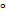 Прямая называется перпендикулярной к плоскости, если она перпендикулярна к любой прямой, лежащей в этой плоскости.Лемма о перпендикулярности двух параллельных прямых к третьей прямой. Если одна из двух параллельных прямых перпендикулярна к третьей прямой, то и другая прямая перпендикулярна к этой прямой.Признак перпендикулярности прямой и плоскости. Если прямая перпендикулярна к двум пересекающимся прямым, лежащим в одной плоскости, то она перпендикулярна к этой плоскостиТеорема о прямой перпендикулярной к плоскости. Через любую точку пространства проходит плоскость, перпендикулярная к данной прямой.I Взаимное расположение двух плоскостей (видеоурок https://youtu.be/r6aEbP4xKPI )Как известно из аксиом стереометрии, если плоскости имеют одну общую точку, то они пересекаются по прямой, проходящей через эту точку. Значит две плоскости или пересекаются, или не пересекаются.Два случаяПересекаютсяНе пересаютсяОпределение. Плоскости, которые не пересекаются, называются параллельными.Параллельные плоскости α и β обозначаются α∥β. (нарисовать рисунок)Изображение: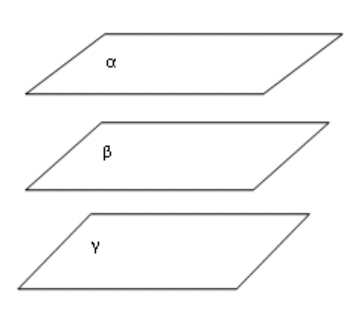 Пример Любая конструкция с полом, потолком и стенами даёт нам представление о параллельных плоскостях - пол и потолок как две параллельные плоскости, боковые стены как параллельные плоскости.Признак параллельности плоскостей. Если две пересекающиеся прямые одной плоскости соответственно параллельны двум пересекающимся прямым другой плоскости, то эти плоскости параллельны. (нарисовать рисунок)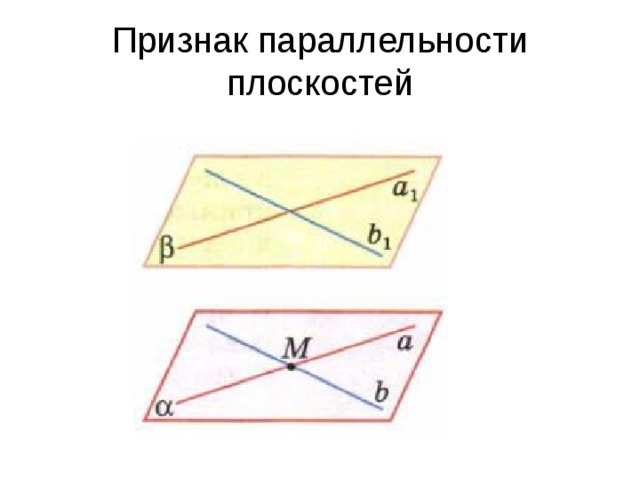 Свойства параллельных плоскостей.Теорема 1. Если две параллельные плоскости пересекаются третьей, то линии их пересечения параллельны. (нарисовать рисунок)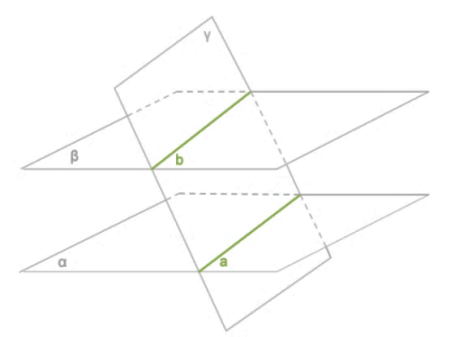 Теорема 2. Отрезки параллельных прямых, заключенных между двумя параллельными плоскостями, равны. (нарисовать рисунок)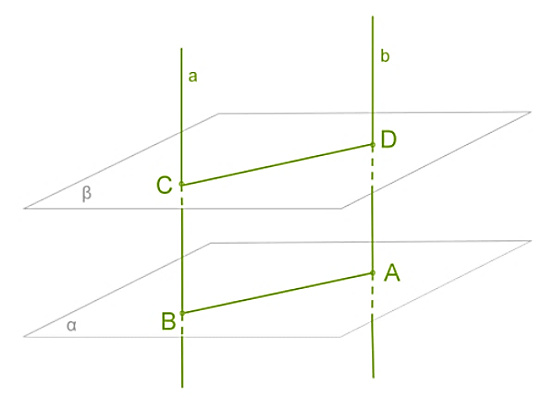 Теорема 3. Если прямая пересекает одну из двух параллельных плоскостей, то она пересекает и другую. (нарисовать рисунок)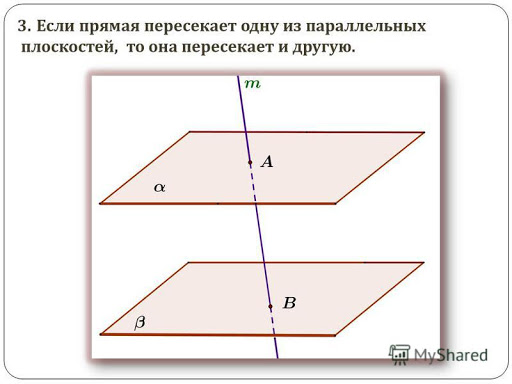 Теорема 4. Если плоскость пересекает одну из двух параллельных плоскостей, то она пересекает и другую плоскость. (нарисовать рисунок)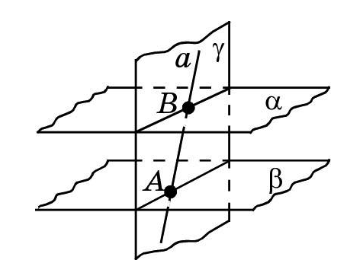 Теорема 5. Через точку, не лежащую в данной плоскости, можно провести плоскость, параллельную данной, и притом только одну. (нарисовать рисунок)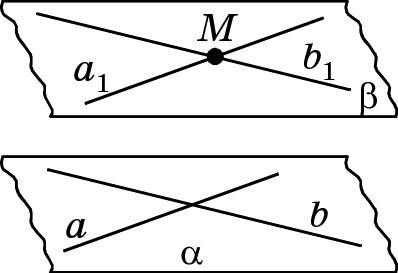 II Перпендикулярность прямой и плоскости (посмотреть видеоурок https://youtu.be/r6aEbP4xKPI)Две прямые в пространстве называются перпендикулярными, если угол между ними равен 90. Перпендикулярные прямые могут пересекаться и могут быть скрещивающимися.Лемма о перпендикулярности двух параллельных прямых к третьей прямой. Если одна из двух параллельных прямых перпендикулярна к третьей прямой, то и другая прямая перпендикулярна к этой прямой. (нарисовать рисунок)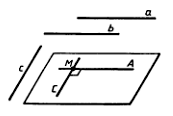 Определение перпендикулярности прямой и плоскости. Прямая называется перпендикулярной к плоскости, если она перпендикулярна к любой прямой, лежащей в плоскости.(нарисовать рисунок)  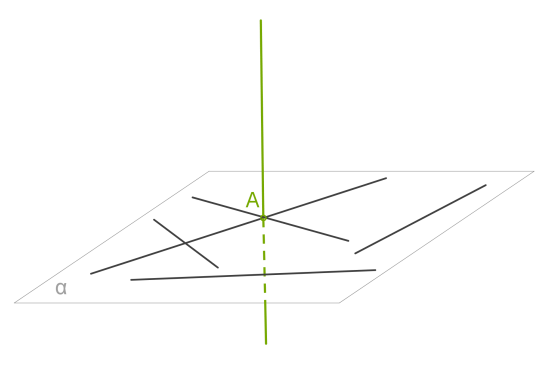 Обозначается как a⊥α.Теорема. Если одна из двух параллельных прямых перпендикулярна к плоскости, то и другая прямая перпендикулярна к этой плоскости. Теорема (обратная). Ели две прямые перпендикулярны плоскости, то они параллельны. (нарисовать рисунок один на две теоремы)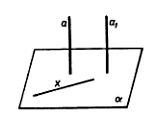 Признак перпендикулярности прямой и плоскости. Если прямая перпендикулярна к двум пересекающимся прямым, лежащим в одной плоскости, то она перпендикулярна к этой плоскости. (нарисовать рисунок)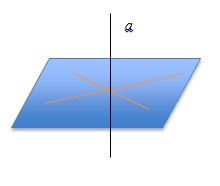 Теорема. Через любую точку пространства проходит прямая, перпендикулярная к данной плоскости, и притом только одна. (нарисовать рисунок)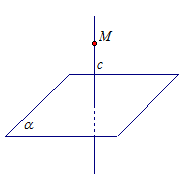 Английский языкРаботу необходимо выполнить и прислать на почту kharlamova.a@mail.ru в срок до 10 апреля.Прочитайте текст, переведите на русский язык выделенные слова и выражения. Russian traditionsAlmost every nation and country has a reputation of some kind. The Englishmen are reputed to be cold, reserved, easy-going and fond of sport. They are the nation of stay-at-homes. "There is no place like home", they say. The English man's home is his castle is a saying known all over the world. They prefer a small house built for one family, with a small garden are a fire in the centre of the house. They like animals very much and follow the traditions concerning food and meals. We know much about English traditions and customs but now I'd like to say a few words about the traditions of my native land - Russia.To my mind, the main traits of their characters which differ them from other people are hospitality, their "open heart", "golden hands", wise Russian fairytales reflect this wisdom. Our people are hardworking, patient, never loosing hope for better life. The Russians are the talented nation. Russia gave the world beautiful names of Pushkin and Lermontov, Chaikovsky and Repin, thousands of names of world famous poets, writers, composers, scientists. All of them are the pride of the nation because they sand the beauty of our nature and people.Besides these great names in literature and music, our country is famous for Russian traditional specific crafts its skilled craftsmen. Painted boxes of Palekh, coloured shawls of Pavlov Posad, clay toys of Dymkovo, laces of Vologda are known all over the world. The names of Gzhel and Khokhloma are considered to be the symbols of Russia as well as matryoshkas and samovars. The history of khokhloma goes back into the 17th century Producing of tableware-dishes, spoons, mugs was begun at that time in the villages of Suomino and Khokhloma in the Nizhniy Novgorod Province. On the banks of the great Russian river Volga. Many carpenters, painters have been working since then reviving traditions of old masters. The Khokhloma style is characterized by using plant elements in painting the tableware. The prevailing colours are black, yellow, golden, green and red. And nowadays this craft is sure to be saved, it will be developed and brought into the future by the new generation of painters. The reviving of old crafts is connected with the reviving of the traditional arts of all peoples inhabiting our big country. There are 100 of them. They revive their culture, costumes, dances and language. It is the revival of our souls. Now we celebrate the forgotten holidays - Troisa, Maslenitsa, Easter. We again sing Russian folk songs and chastushki, dance Barinya and perform khorovods, ride in troikas.Traditional Russian cooking is world-famous for such dishes as okroshka, shi, pelmeny, kurnik, kvas.We begin to build and reconstruct churches as well. The example of it is the building of the Cathedral of Christ the Savior in Moscow. It is the symbol of reviving human feelings, national pride and patriotism.ПравоВыполненные задания присылаем на почту: EEDanilova@fa.ruТема: Понятие, принципы, источники трудового праваЗаданиеИзучите (прочитайте) лекцию, решите задачу и тестЛекцияПлан:ПОНЯТИЕ И ПРЕДМЕТ ТРУДОВОГО ПРАВА МЕТОД ТРУДОВОГО ПРАВА, ЕГО ОСОБЕННОСТИ, СИСТЕМА ТРУДОВОГО ПРАВА ЗАДАЧИ ТРУДОВОГО ЗАКОНОДАТЕЛЬСТВА И ФУНКЦИИ ТРУДОВОГО ПРАВА ПРИНЦИПЫ ТРУДОВОГО ПРАВА И ИХ РЕАЛИЗАЦИЯ СИСТЕМА ИСТОЧНИКОВ ТРУДОВОГО ПРАВА ПОНЯТИЕ И ПРЕДМЕТ ТРУДОВОГО ПРАВА Отрасль трудового права – совокупность правовых норм, направленных на регулирование отношений, возникающих в процессе трудовой деятельности работников с определенными работодателем функциональными обязанностями, реализация которых обеспечивается особыми способами, которые входят в метод данной отрасли.Определение отрасли трудового права должно указывать на особенности предмета и метода данной отрасли законодательства. Предметом любой отрасли права являются отношения, на регулирование которых направлены правовые нормы.Отношения, для регулирования которых предназначены нормы трудового права, имеют свои особенности:1) возникновение этих отношений при выполнении человеком работы в интересах другого лица. В связи с чем одним из юридически значимых обстоятельств, позволяющих включить возникающие в процессе труда отношения в предмет трудового права, является участие в них двух или более субъектов;2) возникновение данных отношений в процессе и в связи с трудовой деятельностью работников с определенными функциональными обязанностями;3) отсутствие равноправия между участниками отношений, входящих в предмет трудового права.Предмет отрасли трудового права представляет собой те отношения, которые регулируют нормы данной отрасли. В Трудовом кодексе зафиксированы следующие отношения.1. Отношения по организации труда и управлению трудом.2. Отношения по трудоустройству у данного работодателя.3. Отношения по профессиональной подготовке, переподготовке и повышению квалификации работников непосредственно у данного работодателя.4. Отношения по социальному партнерству, ведению коллективных переговоров, заключению коллективных договоров и соглашений.5. Отношения по участию работников и профессиональных союзов в установлении условий труда и применении трудового законодательства в предусмотренных законом случаях.6. Отношения по материальной ответственности работодателей и работников в сфере труда.7. Отношения по надзору и контролю (в том числе профсоюзному контролю) за соблюдением трудового законодательства, включая законодательство об охране труда.8. Отношения по разрешению индивидуальных и коллективных трудовых споров.9. Трудовые отношения в узком понимании.В ст. 1 ТК РФ дан неисчерпывающий перечень отношений, составляющих предмет трудового права. В ней не указаны непосредственно трудовые отношения, о которых говорится во второй главе первого раздела Трудового кодекса РФ (ТК РФ). Также нормы трудового права могут быть применены по аналогии и к другим отношениям.МЕТОД ТРУДОВОГО ПРАВА, ЕГО ОСОБЕННОСТИ, СИСТЕМА ТРУДОВОГО ПРАВА Методом называется специфичный для данной отрасли права способ правового регулирования, т. е. воздействия через нормы права на волю людей, их поведение в нужном для государства, общества, работников и работодателей направлении в целях получения оптимального результата. Метод трудового права состоит из способов правового регулирования труда.1. Сочетание централизованного и локального, нормативного и договорного регулирования.2. Равноправие сторон трудовых отношений с подчинением в процессе труда правилам внутреннего трудового распорядка данной организации.3. Участие работников через своих представителей или профсоюзы в правовом регулировании труда, т. е. в установлении и применении норм трудового законодательства, контроле за их соблюдением, защите трудовых прав.4. Специфичный способ защиты трудовых прав: государственный надзор и контроль за соблюдением трудового законодательства; защита трудовых прав работников профессиональными союзами; самозащита работниками трудовых прав.5. Единство и дифференциация правового регулирования труда.Метод трудового права меняется сообразно современным требованиям. Законодательство о труде содержит три группы норм: императивные (они не могут быть изменены договорным регулированием); диспозитивные (предоставляют субъектам трудовых отношений возможность регулировать их поведение по своему усмотрению); рекомендательные (в них законодатель предлагает решить какой-либо вопрос договорным путем). В правовом регулировании труда расширяются рекомендательные, диспозитивные нормы и сужаются императивныеСистема трудового права – это совокупность правовых норм, сгруппированных в институты в зависимости от специфики общественных отношений, составляющих предмет данной отрасли. Вся система отрасли трудового права делится на две части: Общую и Особенную.В Общую часть входят нормы, распространяющиеся на все общественные отношения, которые определяют принципы и задачи правового регулирования, основные трудовые права и обязанности работников, разграничение полномочий между федеральными органами государственной власти и органами государственной власти субъектов Российской Федерации.Особенная часть отрасли выстраивается по институтам. Современная система трудового права России включает в себя следующие институты:а) трудоустройства;б) трудового договора;в) рабочего времени, времени отдыха;г) оплаты труда; гарантийных, компенсационных выплат;д) дисциплины труда;е) материальной ответственности сторон трудового договора;ж) охраны труда.ЗАДАЧИ ТРУДОВОГО ЗАКОНОДАТЕЛЬСТВА И ФУНКЦИИ ТРУДОВОГО ПРАВА Задачами трудового законодательства являются: содействие росту производительности труда, снижение себестоимости продукции, услуг, работ; охрана и защита прав работодателей и наемных работников.Задачей в виде обязанности работодателя является повышение качества рабочей силы. Задачей в виде обязанности государства является обеспечение рынка рабочей силой, необходимой для работодателей – собственников рабочей силы.Задачей ТК РФ является формирование социально ответственной политики организации, складывающейся из:– постоянного повышения качества рабочей силы;– обеспечения стабильности трудовых отношений;– установления минимальной оплаты труда;– обеспечения безопасных условий труда;– мотивации труда наемных работников, прежде всего за счет отмены максимального размера оплаты труда;– увеличения инвестиций в рабочую силу в размере, достаточном для того, чтобы обеспечить конкурентоспособность организации;– эффективной организации труда;– максимального соответствия работника требованиям рабочего места;– преодоления узкого профессионализма работников.Функции трудового права– основные направления правового воздействия норм на отношения, составляющие предмет данной отрасли права: регулятивная, социальная, согласование интересов, воспитательная, защитная.Главная функция трудового права – регулятивная, которая заключается в обеспечении реализации норм трудового права в отношения, на регулирование которых они направлены.Социальная функция – подчеркивает приоритет прав и свобод человека и гражданина в процессе трудовой деятельности. Согласование интересов работников и работодателей, государства при соблюдении существующего уровня трудовых прав работников.Воспитательная функция – проведение мероприятий, направленных на предотвращение и устранение работодателями нарушений прав и свобод человека и гражданина в сфере труда. Воспитательная функция реализуется и в деятельности представителей работодателя по предотвращению и устранению правонарушений, допущенных при исполнении трудовых обязанностей работниками.Защитная функция – обязанность государственных органов обеспечить соблюдение всеми работодателями прав и свобод человека и гражданина в сфере труда.С целью защиты прав и интересов работников и работодателей могут быть созданы соответствующие представительные органы и организации. Данный перечень функций трудового права нельзя признать исчерпывающим. В ходе применения нормы трудового права могут выполнять и другие функции.ПРИНЦИПЫ ТРУДОВОГО ПРАВА И ИХ РЕАЛИЗАЦИЯ Правовые принципы – закрепленные в действующем законодательстве основополагающие и руководящие начала правовой регламентации, определяющие смысл, содержание и применение права. Отраслевые принципы трудового права – закрепленные в нормах общей части основополагающие и руководящие начала, отражающие смысл, содержание и применение норм трудового права.В ТК РФ закреплены следующие принципы:1) свобода труда;2) запрещение принудительного труда и дискриминации в сфере труда;3) защита от безработицы и содействие в трудоустройстве;4) обеспечение права каждого работника на справедливые условия труда;5) равенство прав и возможностей работников;6) обеспечение права каждого работника на своевременную и в полном размере выплату справедливой заработной платы;7) обеспечение равенства возможностей работников без всякой дискриминации на продвижение по работе;8) обеспечение права работников и работодателей на объединение для защиты своих прав и интересов;9) обеспечение права работников на участие в управлении организацией в предусмотренных законом формах;10) сочетание государственного и дого ворного регулирования трудовых отношений и иных непосредственно связанных с ними отношений;11) социальное партнерство;12) обязательность возмещения вреда, причиненного работнику в связи с исполнением им трудовых обязанностей;13) установление государственных гарантий по обеспечению прав работников и работодателей, осуществление государственного надзора и контроля за их соблюдением;14) обеспечение права каждого на защиту государством его трудовых прав и свобод, включая судебную защиту;15) обеспечение права на разрешение индивидуальных и коллективных трудовых споров;16) обязанность сторон трудового договора соблюдать условия заключенного договора;17) обеспечение права представителей профессиональных союзов осуществлять профсоюзный контроль за соблюдением трудового законодательства;18) обеспечение права работников на защиту своего достоинства в период трудовой деятельности;19) обеспечение права на обязательное социальное страхование работников.Нормы-принципы должны быть использованы при принятии любого правоприменительного решения. На их основании возникают конкретные права и обязанности. Причем другие нормы подлежат применению в части, не противоречащей нормам-принципам.СИСТЕМА ИСТОЧНИКОВ ТРУДОВОГО ПРАВА Источниками трудового права называются результаты правотворческой деятельности компетентных органов в сфере регулирования трудовых и иных непосредственно связанных с ними отношений, составляющих предмет данной отрасли права. Весь комплекс источников трудового права определяется как трудовое законодательство. Составной частью системы источников трудового права России являются локальные нормативные акты, содержащие нормы трудового права.В ст. 5 ТК РФ приведены виды нормативных правовых актов, содержащих нормы трудового права. Кодекс выстраивает иерархическую систему трудового законодательства и иных нормативных правовых актов, содержащих нормы трудового права:1) Трудовой кодекс Российской Федерации;2) федеральные законы и законы субъектов Федерации, содержащие нормы трудового права;3) указы Президента Российской Федерации;4) постановления Правительства РФ и нормативные правовые акты федеральных органов исполнительной власти;5) нормативно-правовые акты органов исполнительной власти субъектов Российской Федерации;6) акты органов местного самоуправления.В случае противоречий между ТК РФ и иными федеральными законами, содержащими нормы трудового права, применяется ТК РФ (ст. 5 ТК РФ).По своей юридической силе в сфере регулирования трудовых отношений Трудовой кодекс РФ приравнивается к федеральным законам.Система источников имеет свои особенности.1. Система состоит из общего и специального законодательства.2. Система делится на законы и подзаконные акты.3. В систему источников входят нормативные правовые акты, принятые федеральными органами государственной власти, и акты субъектов Российской Федерации4. Наличие в системе источников ведомственных актов, среди которых: акты Министерства здравоохранения и социального развития РФ.5. Наличие актов договорного характера.6. В создании актов трудового законодательства принимают участие работодатели и работники через своих представителей.7. Действие принципа не ухудшения положения работника, т. е. акт меньшей юридической силы не может ухудшать положение работника по сравнению с вышестоящим актом (ст.5, 6, 8, 9 ТКРФ).Все источники трудового законодательства можно разделить на законы и подзаконные акты по степени их важности и субординации, по системе отрасли трудового права, сфере действия, органам, их принимающим.Международные договоры (принципы, нормы) применяются в качестве непосредственного регулятора трудовых отношений, когда нормы национального законодательства устанавливают более низкий уровень правовых гарантий, социальной защитыРешите задачуЗадача 1. Гражданин Новиков, зарегистрировавшийся в качестве индивидуального предпринимателя без образования юридического лица, но желающий использовать наемный труд, обратился в юридическую консультацию со следующими вопросами:1. Может ли он заключать трудовые договоры с работниками или может привлекать к труду только на основе гражданско-правовых договоров?2. Если возможно заключать трудовые договоры, обязан ли он страховать работников, а также вести на них трудовые книжки?3. Может ли он издавать локальные нормативные акты, содержащие нормы трудового права? Если может, то когда они вступают в силу и какие требования предъявляются к их содержанию и порядку принятия?4. Может ли он не давать согласие на создание коллективом профсоюзной организации и заключение коллективного договора?5. Есть ли различия в правовом положении лиц, работающих по трудовому и по гражданско-правовому договору?Сформулируйте ответы на поставленные вопросы.Решите тест1. Какой отраслью права регулируются отношения по управлению трудом?а) трудовым;б) гражданским;в) административным.2. Какой отраслью права регулируется порядок рассмотрения индивидуальных трудовых споров в суде?а) трудовым;б) гражданским процессуальным;в) административным.3. Какой отраслью права регулируется порядок защиты работниками своего достоинства и деловой репутации в период трудовой деятельности?а) трудовым;б) гражданским;в) административным.4. Может ли возникнуть трудовое отношение между работником и работодателем без заключения трудового договора?а) может;б) не может;в) может, если достигнута устная договоренность сторон по основным условиям труда.5. Достаточно ли акта избрания на выборную должность для возникновения трудового отношения между работником и работодателем?а) да;б) нет.6. Если вновь принятый федеральный закон, содержащий нормы трудового права, противоречит Трудовому кодексу, какой нормативный акт применяется?а) новый федеральный закон;б) Трудовой кодекс;в) новый федеральный закон при условии внесения соответствующих изменений в Трудовой кодекс.7. Кем устанавливается порядок заключения, изменения и расторжения трудовых договоров?а) законодательством Российской Федерации;б) актами органов местного самоуправления;в) локальными нормативными актами работодателей.8. Могут ли субъекты РФ устанавливать минимальный размер заработной платы на своей территории?а) могут;б) не могут;в) могут, если он не будет ниже минимального размера заработной платы, установленного федеральным законодательством.9. Какие работодатели не могут принимать локальные нормативные акты?а) юридические лица;б) индивидуальные предприниматели;в) частные нотариусы, адвокаты, учредившие адвокатские кабинеты;г) физические лица, не являющиеся индивидуальными предпринимателями.10. К ведению каких органов относится установление порядка проведения аттестации рабочих мест по условиям труда и государственной экспертизы условий труда?а) федеральных;б) субъектов РФ;в) местного самоуправления;г) отраслевых;д) указанные вопросы решаются в локальных нормативных актах работодателей, принятых с учетом мнения представительного органа работников.ИнформатикаЗадание: С помощью инструментов Microsoft Word (таблицы, автофигуры, надписи, рисунки и т.д.) придумать и создать свою визитку.Прислать выполненное задание на почту IAZheleva@fa.ru  до 09.04.2020 105 группаБезопасность жизнедеятельностиДисциплина: Безопасность жизнедеятельностиГруппа: 105Тема: Терроризм как серьезная угроза национальной безопасности России.Домашнее задание: Самостоятельное изучение темы «Терроризм как серьезная угроза национальной безопасности России».По учебнику [1] стр. 72-80 написать конспект и зарисовать рисунки в тетради. На полях каждой страницы данного конспекта написать: Фамилию, Имя, дату занятия, учебная группа.Сфотографировать по отдельности каждую страницу, в хорошем качестве и освещении.Вставить полученные фото в документ Word.Скинуть, одним файлом, документ Word с фото конспекта, с указанием в письме Фамилии, Имени, группы отправителя и даты занятия, на почту – AANapolskih@fa.ru.Срок сдачи заданий – до 14.04.2020 г.Литература: [1] Безопасность жизнедеятельности: учебник / Косолапова Н.В., Прокопенко Н.А. — Москва : КноРус, 2019. — 192 с. Воспользоваться электронно-библиотечной системой BOOK.RUМДК.01.01 Основы организации функционирования бюджетной системы РФПрактическое занятие «Расчет поступлений доходов в бюджет муниципального образования на планируемый год»        Задание 1: Ознакомиться с методикой бюджетного прогнозирования доходов муниципальными образованиями, представленной ниже. Доходы бюджета - поступающие от населения, организаций, учреждений в бюджет денежные средства в виде налогов, неналоговых поступлений (пошлин, доходов от продажи муниципального имущества, штрафов и т.п), безвозмездных поступлений из бюджетов других уровней.
           Состав доходов муниципального образования закреплен законодательно. В местный бюджет в полном объеме зачисляются местные налоги, а также часть региональных и федеральных налогов по установленным законодательством нормативам.Прогнозирование налоговых и неналоговых доходов местного бюджета ведут в соответствии с действующим бюджетным и налоговым законодательством РФ, субъекта РФ, правовыми актами муниципального образования.Методы бюджетного прогнозированияБюджетное прогнозирование на уровне государства, муниципального образования или конкретной организации предполагает применение одного из двух методов: - от достигнутого;-  бюджет с нулевого базиса.При методе от достигнутого бюджет на следующий год составляют на основе данных за текущий год с поправкой на инфляцию и ожидаемые изменения правовой базы.Этот метод опирается на доступную информацию, но в то же время не учитывает возможные недостатки планирования прошлых лет. Данный вариант малопригоден в условиях серьезных изменений внешней или внутренней среды.Бюджет с нулевого базиса - метод, при котором зависимость между входными и выходными параметрами пересматривается заново. Это позволяет по-новому оценить обоснованность расходов и доступность доходов.Бюджет с нулевого базиса и планирование от достигнутого - альтернативные методы. Первый из них требует значимых временных и трудовых затрат. Его целесообразно использовать:- для вновь созданных муниципальных образований;- в условиях существенных корректировок правовой базы;- при выявлении нарушений;- в случае предположения о неэффективном планировании бюджетных поступлений.Метод от достигнутого, напротив, применяют, если система планирования доходов оценивается высоко и кардинальных изменений не происходит.Планирование поступлений НДФЛМетодики прогнозирования широко используют в муниципальной практике. Они предусматривают специальные подходы к планированию различных видов налоговых и неналоговых доходов местных бюджетов.При планировании поступлений НДФЛ применяют три основных варианта расчетов.Первый - расчет по формуле:                                                       НДФЛ = ((ФОТ - НВ) х Ст + НДФЛпр) х Н,где НДФЛ - прогнозируемая сумма налога на доходы физических лиц; ФОТ - прогноз фонда оплаты труда; НВ - налоговые вычеты; Ст - ставка налога; НДФЛпр - прогнозируемая сумма налога, взимаемого по специальным налоговым ставкам; Н - норматив отчисления от налога в бюджет.Этот метод наиболее распространен. Его используют в муниципальных образованиях разных типов, например в Кочевском муниципальном районе (Коми-Пермяцкий округ).При втором варианте расчета поступление суммы НДФЛ в бюджет прогнозируют исходя из динамики поступлений, сложившейся ранее.Третий вариант сходен со вторым, но предполагает большую детализацию и формализацию. Прогнозируемый объем поступления НДФЛ в данном случае считают по формуле:                                                                    П = Ф х К+/-Д,где П - прогнозируемое поступление НДФЛ в бюджет в прогнозируемом финансовом году; Ф - фактическое поступление НДФЛ в текущем финансовом году (сумма налога по данным месячного отчета об исполнении бюджета на последнюю отчетную дату текущего финансового года); К - коэффициент, характеризующий динамику поступления НДФЛ в бюджет в текущем финансовом году и динамику фонда оплаты труда в прогнозируемом финансовом году; Д -дополнительные (+) или выпадающие (-) доходы бюджета по НДФЛ в прогнозируемом финансовом году.Прогнозирование поступлений по местным налогамНалог на имущество физических лиц. С 2015 года в 28 субъектах РФ налог на имущество физических лиц исчисляют исходя из кадастровой стоимости.Налоговые ставки утверждаются нормативными правовыми актами представительных органов муниципальных образований, законами городов федерального значения Москвы, Санкт-Петербурга и Севастополя (ст. 406 Налогового кодекса РФ).При налогообложении по кадастровой стоимости установлены предельные ставки для различных объектов недвижимости.Органы местного самоуправления вправе воспользоваться ими или же принять собственные, более низкие значения.По-разному органы местного самоуправления могут подойти и к предоставлению налоговых льгот.Наряду с обязательным, достаточно широким перечнем льготных категорий, содержащемся в Налоговом кодексе РФ, они могут дополнительно ввести льготы для иных категорий граждан.Ранее при планировании налоговых поступлений по налогу на имущество физических лиц чаще использовали метод от достигнутого.Земельный налог. В ряде сельских поселений для расчета прогноза поступлений земельного налога используют специальные формулы. Так, например, в Вожгальском сельском поселении Кировской области применяют формулу, учитывающую коэффициент, корректирующий налоговую базу по земельному налогу на очередной финансовый год, рассчитанный поселением исходя из результатов государственной кадастровой оценки земель и прогнозируемых поступлений в виде неисполненных обязательств (недоимки) налогоплательщиков по земельному налогу.В отношении наиболее значимых для конкретного бюджета налоговых источников рекомендуется использовать сценарное планирование. Оно позволит учесть возможные изменения внешней среды и адекватно оценить их влияние на будущие налоговые поступления местных бюджетов.Задание 2: На основе данных таблицы 1 ознакомиться и проанализировать состав доходов муниципального образования за период с 2014 по 2020 гг., а также рассчитать структуру  поступлений доходов муниципального образования г. Сургут на плановый период 2021- 2022 г. Данные оформить в виде таблицы. При расчете структуры доходов бюджета за 100 % принимать показатель «Всего доходов».Таблица 1 Динамика доходов бюджета муниципального образования г. Сургут за 2014 – 2019 гг. и плановый период 2020 -2022 гг, тыс. руб.ИсторияЕ-mail:  NVAnufrieva@fa.ruДисциплина: ИсторияГруппа: 105, 202, 204.Тема: Социально-экономическое и политическое развитие государств Восточной и Южной Азии во второй половине XX века. Япония. Китай. Индия.Задания:Составьте небольшое сообщение по одному их трех вопросов на выбор:Социально-экономическое и политическое развитие Японии во второй половине XX века.Социально-экономическое и политическое развитие Китая во второй половине XX века. Социально-экономическое и политическое развитие Индии во второй половине XX века.Требования к выполнению и оформлению заданийДомашнее задание необходимо отправить по электронной почте на Е-mail:  NVAnufrieva@fa.ru в срок до 13 апреля. Задания должны быть выполнены в печатном (электронном) виде в программе MS World. Требования к тексту и содержанию:- объем сообщения - 3 - 5 страниц;- шрифт - Times New Roman, размер кегля - 14, междустрочный интервал - 1,5;- поля – по 2 см;- раскрыть в содержании: правителей этого периода и главные события внутренней (реформы) и внешней политики, сделать в заключении вывод.В названии (теме) письма необходимо указывать ФИО студента и номер группы.Литература:Артемов В.В., Лубченков Ю.Н. История. Учебник в 2 ч. - Ч.2. - М., 2013. - §88. С. 224, 236-239.- Пленков О.Ю. Новейшая история. Учебник для СПО. Санкт-Петербург. 2017.(ЮРАЙТ)202 группа МДК.01.01 Основы организации функционирования бюджетной системы РФПрактическое занятие «Расчет поступлений доходов в бюджет муниципального образования на планируемый год»        Задание 1: Ознакомиться с методикой бюджетного прогнозирования доходов муниципальными образованиями, представленной ниже. Доходы бюджета - поступающие от населения, организаций, учреждений в бюджет денежные средства в виде налогов, неналоговых поступлений (пошлин, доходов от продажи муниципального имущества, штрафов и т.п), безвозмездных поступлений из бюджетов других уровней.
           Состав доходов муниципального образования закреплен законодательно. В местный бюджет в полном объеме зачисляются местные налоги, а также часть региональных и федеральных налогов по установленным законодательством нормативам.Прогнозирование налоговых и неналоговых доходов местного бюджета ведут в соответствии с действующим бюджетным и налоговым законодательством РФ, субъекта РФ, правовыми актами муниципального образования.Методы бюджетного прогнозированияБюджетное прогнозирование на уровне государства, муниципального образования или конкретной организации предполагает применение одного из двух методов: - от достигнутого;-  бюджет с нулевого базиса.При методе от достигнутого бюджет на следующий год составляют на основе данных за текущий год с поправкой на инфляцию и ожидаемые изменения правовой базы.Этот метод опирается на доступную информацию, но в то же время не учитывает возможные недостатки планирования прошлых лет. Данный вариант малопригоден в условиях серьезных изменений внешней или внутренней среды.Бюджет с нулевого базиса - метод, при котором зависимость между входными и выходными параметрами пересматривается заново. Это позволяет по-новому оценить обоснованность расходов и доступность доходов.Бюджет с нулевого базиса и планирование от достигнутого - альтернативные методы. Первый из них требует значимых временных и трудовых затрат. Его целесообразно использовать:- для вновь созданных муниципальных образований;- в условиях существенных корректировок правовой базы;- при выявлении нарушений;- в случае предположения о неэффективном планировании бюджетных поступлений.Метод от достигнутого, напротив, применяют, если система планирования доходов оценивается высоко и кардинальных изменений не происходит.Планирование поступлений НДФЛМетодики прогнозирования широко используют в муниципальной практике. Они предусматривают специальные подходы к планированию различных видов налоговых и неналоговых доходов местных бюджетов.При планировании поступлений НДФЛ применяют три основных варианта расчетов.Первый - расчет по формуле:                                                       НДФЛ = ((ФОТ - НВ) х Ст + НДФЛпр) х Н,где НДФЛ - прогнозируемая сумма налога на доходы физических лиц; ФОТ - прогноз фонда оплаты труда; НВ - налоговые вычеты; Ст - ставка налога; НДФЛпр - прогнозируемая сумма налога, взимаемого по специальным налоговым ставкам; Н - норматив отчисления от налога в бюджет.Этот метод наиболее распространен. Его используют в муниципальных образованиях разных типов, например в Кочевском муниципальном районе (Коми-Пермяцкий округ).При втором варианте расчета поступление суммы НДФЛ в бюджет прогнозируют исходя из динамики поступлений, сложившейся ранее.Третий вариант сходен со вторым, но предполагает большую детализацию и формализацию. Прогнозируемый объем поступления НДФЛ в данном случае считают по формуле:                                                                    П = Ф х К+/-Д,где П - прогнозируемое поступление НДФЛ в бюджет в прогнозируемом финансовом году; Ф - фактическое поступление НДФЛ в текущем финансовом году (сумма налога по данным месячного отчета об исполнении бюджета на последнюю отчетную дату текущего финансового года); К - коэффициент, характеризующий динамику поступления НДФЛ в бюджет в текущем финансовом году и динамику фонда оплаты труда в прогнозируемом финансовом году; Д -дополнительные (+) или выпадающие (-) доходы бюджета по НДФЛ в прогнозируемом финансовом году.Прогнозирование поступлений по местным налогамНалог на имущество физических лиц. С 2015 года в 28 субъектах РФ налог на имущество физических лиц исчисляют исходя из кадастровой стоимости.Налоговые ставки утверждаются нормативными правовыми актами представительных органов муниципальных образований, законами городов федерального значения Москвы, Санкт-Петербурга и Севастополя (ст. 406 Налогового кодекса РФ).При налогообложении по кадастровой стоимости установлены предельные ставки для различных объектов недвижимости.Органы местного самоуправления вправе воспользоваться ими или же принять собственные, более низкие значения.По-разному органы местного самоуправления могут подойти и к предоставлению налоговых льгот.Наряду с обязательным, достаточно широким перечнем льготных категорий, содержащемся в Налоговом кодексе РФ, они могут дополнительно ввести льготы для иных категорий граждан.Ранее при планировании налоговых поступлений по налогу на имущество физических лиц чаще использовали метод от достигнутого.Земельный налог. В ряде сельских поселений для расчета прогноза поступлений земельного налога используют специальные формулы. Так, например, в Вожгальском сельском поселении Кировской области применяют формулу, учитывающую коэффициент, корректирующий налоговую базу по земельному налогу на очередной финансовый год, рассчитанный поселением исходя из результатов государственной кадастровой оценки земель и прогнозируемых поступлений в виде неисполненных обязательств (недоимки) налогоплательщиков по земельному налогу.В отношении наиболее значимых для конкретного бюджета налоговых источников рекомендуется использовать сценарное планирование. Оно позволит учесть возможные изменения внешней среды и адекватно оценить их влияние на будущие налоговые поступления местных бюджетов.Задание 2: На основе данных таблицы 1 ознакомиться и проанализировать состав доходов муниципального образования за период с 2014 по 2020 гг., а также рассчитать структуру  поступлений доходов муниципального образования г. Сургут на плановый период 2021- 2022 г. Данные оформить в виде таблицы. При расчете структуры доходов бюджета за 100 % принимать показатель «Всего доходов».Таблица 1 Динамика доходов бюджета муниципального образования г. Сургут за 2014 – 2019 гг. и плановый период 2020 -2022 гг, тыс. руб.ИсторияЕ-mail:  NVAnufrieva@fa.ruДисциплина: ИсторияГруппа: 105, 202, 204.Тема: Социально-экономическое и политическое развитие государств Восточной и Южной Азии во второй половине XX века. Япония. Китай. Индия.Задания:Составьте небольшое сообщение по одному их трех вопросов на выбор:Социально-экономическое и политическое развитие Японии во второй половине XX века.Социально-экономическое и политическое развитие Китая во второй половине XX века. Социально-экономическое и политическое развитие Индии во второй половине XX века.Требования к выполнению и оформлению заданийДомашнее задание необходимо отправить по электронной почте на Е-mail:  NVAnufrieva@fa.ru в срок до 13 апреля. Задания должны быть выполнены в печатном (электронном) виде в программе MS World. Требования к тексту и содержанию:- объем сообщения - 3 - 5 страниц;- шрифт - Times New Roman, размер кегля - 14, междустрочный интервал - 1,5;- поля – по 2 см;- раскрыть в содержании: правителей этого периода и главные события внутренней (реформы) и внешней политики, сделать в заключении вывод.В названии (теме) письма необходимо указывать ФИО студента и номер группы.Литература:Артемов В.В., Лубченков Ю.Н. История. Учебник в 2 ч. - Ч.2. - М., 2013. - §88. С. 224, 236-239.- Пленков О.Ю. Новейшая история. Учебник для СПО. Санкт-Петербург. 2017.(ЮРАЙТ)204 группаИсторияЕ-mail:  NVAnufrieva@fa.ruДисциплина: ИсторияГруппа: 105, 202, 204.Тема: Социально-экономическое и политическое развитие государств Восточной и Южной Азии во второй половине XX века. Япония. Китай. Индия.Задания:Составьте небольшое сообщение по одному их трех вопросов на выбор:Социально-экономическое и политическое развитие Японии во второй половине XX века.Социально-экономическое и политическое развитие Китая во второй половине XX века. Социально-экономическое и политическое развитие Индии во второй половине XX века.Требования к выполнению и оформлению заданийДомашнее задание необходимо отправить по электронной почте на Е-mail:  NVAnufrieva@fa.ru в срок до 13 апреля. Задания должны быть выполнены в печатном (электронном) виде в программе MS World. Требования к тексту и содержанию:- объем сообщения - 3 - 5 страниц;- шрифт - Times New Roman, размер кегля - 14, междустрочный интервал - 1,5;- поля – по 2 см;- раскрыть в содержании: правителей этого периода и главные события внутренней (реформы) и внешней политики, сделать в заключении вывод.В названии (теме) письма необходимо указывать ФИО студента и номер группы.Литература:Артемов В.В., Лубченков Ю.Н. История. Учебник в 2 ч. - Ч.2. - М., 2013. - §88. С. 224, 236-239.- Пленков О.Ю. Новейшая история. Учебник для СПО. Санкт-Петербург. 2017.(ЮРАЙТ)Безопасность жизнедеятельности07.04.2020Дисциплина: Безопасность жизнедеятельностиГруппа: 204Тема: Терроризм как серьезная угроза национальной безопасности России.Домашнее задание: Самостоятельное изучение темы «Терроризм как серьезная угроза национальной безопасности России».По учебнику [1] стр. 72-80 написать конспект и зарисовать рисунки в тетради. На полях каждой страницы данного конспекта написать: Фамилию, Имя, дату занятия, учебная группа.Сфотографировать по отдельности каждую страницу, в хорошем качестве и освещении.Вставить полученные фото в документ Word.Скинуть, одним файлом, документ Word с фото конспекта, с указанием в письме Фамилии, Имени, группы отправителя и даты занятия, на почту – AANapolskih@fa.ru.Срок сдачи заданий – до 14.04.2020 г.Литература: [1] Безопасность жизнедеятельности: учебник / Косолапова Н.В., Прокопенко Н.А. — Москва : КноРус, 2019. — 192 с. Воспользоваться электронно-библиотечной системой BOOK.RUМДК.01.01 Основы организации функционирования бюджетной системы РФПрактическое занятие «Расчет поступлений доходов в бюджет муниципального образования на планируемый год»        Задание 1: Ознакомиться с методикой бюджетного прогнозирования доходов муниципальными образованиями, представленной ниже. Доходы бюджета - поступающие от населения, организаций, учреждений в бюджет денежные средства в виде налогов, неналоговых поступлений (пошлин, доходов от продажи муниципального имущества, штрафов и т.п), безвозмездных поступлений из бюджетов других уровней.
           Состав доходов муниципального образования закреплен законодательно. В местный бюджет в полном объеме зачисляются местные налоги, а также часть региональных и федеральных налогов по установленным законодательством нормативам.Прогнозирование налоговых и неналоговых доходов местного бюджета ведут в соответствии с действующим бюджетным и налоговым законодательством РФ, субъекта РФ, правовыми актами муниципального образования.Методы бюджетного прогнозированияБюджетное прогнозирование на уровне государства, муниципального образования или конкретной организации предполагает применение одного из двух методов: - от достигнутого;-  бюджет с нулевого базиса.При методе от достигнутого бюджет на следующий год составляют на основе данных за текущий год с поправкой на инфляцию и ожидаемые изменения правовой базы.Этот метод опирается на доступную информацию, но в то же время не учитывает возможные недостатки планирования прошлых лет. Данный вариант малопригоден в условиях серьезных изменений внешней или внутренней среды.Бюджет с нулевого базиса - метод, при котором зависимость между входными и выходными параметрами пересматривается заново. Это позволяет по-новому оценить обоснованность расходов и доступность доходов.Бюджет с нулевого базиса и планирование от достигнутого - альтернативные методы. Первый из них требует значимых временных и трудовых затрат. Его целесообразно использовать:- для вновь созданных муниципальных образований;- в условиях существенных корректировок правовой базы;- при выявлении нарушений;- в случае предположения о неэффективном планировании бюджетных поступлений.Метод от достигнутого, напротив, применяют, если система планирования доходов оценивается высоко и кардинальных изменений не происходит.Планирование поступлений НДФЛМетодики прогнозирования широко используют в муниципальной практике. Они предусматривают специальные подходы к планированию различных видов налоговых и неналоговых доходов местных бюджетов.При планировании поступлений НДФЛ применяют три основных варианта расчетов.Первый - расчет по формуле:                                                       НДФЛ = ((ФОТ - НВ) х Ст + НДФЛпр) х Н,где НДФЛ - прогнозируемая сумма налога на доходы физических лиц; ФОТ - прогноз фонда оплаты труда; НВ - налоговые вычеты; Ст - ставка налога; НДФЛпр - прогнозируемая сумма налога, взимаемого по специальным налоговым ставкам; Н - норматив отчисления от налога в бюджет.Этот метод наиболее распространен. Его используют в муниципальных образованиях разных типов, например в Кочевском муниципальном районе (Коми-Пермяцкий округ).При втором варианте расчета поступление суммы НДФЛ в бюджет прогнозируют исходя из динамики поступлений, сложившейся ранее.Третий вариант сходен со вторым, но предполагает большую детализацию и формализацию. Прогнозируемый объем поступления НДФЛ в данном случае считают по формуле:                                                                    П = Ф х К+/-Д,где П - прогнозируемое поступление НДФЛ в бюджет в прогнозируемом финансовом году; Ф - фактическое поступление НДФЛ в текущем финансовом году (сумма налога по данным месячного отчета об исполнении бюджета на последнюю отчетную дату текущего финансового года); К - коэффициент, характеризующий динамику поступления НДФЛ в бюджет в текущем финансовом году и динамику фонда оплаты труда в прогнозируемом финансовом году; Д -дополнительные (+) или выпадающие (-) доходы бюджета по НДФЛ в прогнозируемом финансовом году.Прогнозирование поступлений по местным налогамНалог на имущество физических лиц. С 2015 года в 28 субъектах РФ налог на имущество физических лиц исчисляют исходя из кадастровой стоимости.Налоговые ставки утверждаются нормативными правовыми актами представительных органов муниципальных образований, законами городов федерального значения Москвы, Санкт-Петербурга и Севастополя (ст. 406 Налогового кодекса РФ).При налогообложении по кадастровой стоимости установлены предельные ставки для различных объектов недвижимости.Органы местного самоуправления вправе воспользоваться ими или же принять собственные, более низкие значения.По-разному органы местного самоуправления могут подойти и к предоставлению налоговых льгот.Наряду с обязательным, достаточно широким перечнем льготных категорий, содержащемся в Налоговом кодексе РФ, они могут дополнительно ввести льготы для иных категорий граждан.Ранее при планировании налоговых поступлений по налогу на имущество физических лиц чаще использовали метод от достигнутого.Земельный налог. В ряде сельских поселений для расчета прогноза поступлений земельного налога используют специальные формулы. Так, например, в Вожгальском сельском поселении Кировской области применяют формулу, учитывающую коэффициент, корректирующий налоговую базу по земельному налогу на очередной финансовый год, рассчитанный поселением исходя из результатов государственной кадастровой оценки земель и прогнозируемых поступлений в виде неисполненных обязательств (недоимки) налогоплательщиков по земельному налогу.В отношении наиболее значимых для конкретного бюджета налоговых источников рекомендуется использовать сценарное планирование. Оно позволит учесть возможные изменения внешней среды и адекватно оценить их влияние на будущие налоговые поступления местных бюджетов.Задание 2: На основе данных таблицы 1 ознакомиться и проанализировать состав доходов муниципального образования за период с 2014 по 2020 гг., а также рассчитать структуру  поступлений доходов муниципального образования г. Сургут на плановый период 2021- 2022 г. Данные оформить в виде таблицы. При расчете структуры доходов бюджета за 100 % принимать показатель «Всего доходов».Таблица 1 Динамика доходов бюджета муниципального образования г. Сургут за 2014 – 2019 гг. и плановый период 2020 -2022 гг, тыс. руб.207 группа Математика (экзамен)Экзаменационная работа по математике. Выполнять строго по указанному варианту на листочках, обязательно на листочке написать фамилию и вариант. Выполнить работу в течении дня 07.04.2020 и отправить на почту OGYUdina@fa.ru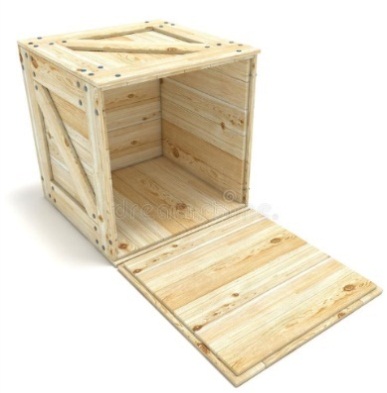 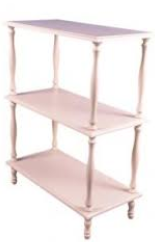 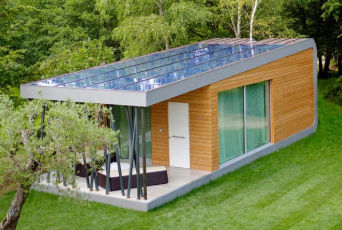 Наименование2014 год2015 год2016 год2017 год2018 год2019 год2020 год2021 год2022 годВсего доходов21 841 80023 271 13421 617 62921 087 12524 387 82426 395 30830 167 27529 550 80929 848 376Налоговые доходы 8 508 1817 997 1848 269 5908 529 3578 674 81510 673 78211 668 12211 573 23712 232 426Налог на доходы физических лиц6 571 8895 898 6006 146 5286 330 7046 416 3598 014 9328 654 0488 463 9068 976 019Налоги на реализуемые товары, работы, услуги (акцизы)23 73927 55539 33133 21830 93837 96438 79642 42942 429Налоги на совокупный доход1 267 8911 367 2091 446 1651 518 8161 565 7101 909 5751 930 8261 947 5082 008 222Налоги на имущество583 466634 912563 425565 415574 630626 201949 1451 026 2171 112 578Государственная пошлина61 18268 89374 14081 20487 17885 11095 30793 17793 177Прочие налоговые доходы14151000000Неналоговые доходы1 872 3691 555 4271 435 3691 343 1051 264 6741 181 2321 189 028999 6881 015 202Доходы от использования муниципального имущества1 082 563823 792829 012835 133783 068743 547741 661694 702714 606Платежи при пользовании природными ресурсами23 16322 07433 47814 85212 99412 19464 69564 69564 695Доходы от оказания платных услуг (работ) и компенсации затрат бюджета45 55290 238134 019129 766169 66184 48468 74868 74868 748Доходы от продажи материальных и нематериальных активов504 482400 860262 967233 281171 756150 910202 40980 86474 470Штрафы, санкции, возмещение ущерба105 66265 79584 04964 90792 67397 30923 55623 51923 508Прочие неналоговые доходы110 947152 66891 84565 16534 52392 78887 95967 16069 175Безвозмездные поступления11 461 25013 718 52311 912 67011 214 66314 448 33514 540 29417 310 12516 977 88416 600 748Дотации158 042525 586559 712331 699529 319065 00400Субсидии4 363 5844 870 0022 843 1741 751 0353 504 2402 808 9193 105 9623 837 9374 046 800Субвенции7 107 8898 215 8128 517 6139 175 84410 382 95211 720 39713 537 61812 538 34012 536 339Иные межбюджетные трансферты114 878200 54825 41519 32574 4981 874590 080590 1476 148Прочие безвозмездные поступления027 0000000000Доходы от возврата организациями остатков неиспользованных субсидий прошлых лет66 9395 7289 4523 2474 9139 91813 64913 64913 649Возврат остатков субсидий, субвенций и иных межбюджетных трансфертов прошлых лет в вышестоящие бюджеты-350 082-126 153-42 697-66 486-47 586-814-2 189-2 189-2 189Наименование2014 год2015 год2016 год2017 год2018 год2019 год2020 год2021 год2022 годВсего доходов21 841 80023 271 13421 617 62921 087 12524 387 82426 395 30830 167 27529 550 80929 848 376Налоговые доходы 8 508 1817 997 1848 269 5908 529 3578 674 81510 673 78211 668 12211 573 23712 232 426Налог на доходы физических лиц6 571 8895 898 6006 146 5286 330 7046 416 3598 014 9328 654 0488 463 9068 976 019Налоги на реализуемые товары, работы, услуги (акцизы)23 73927 55539 33133 21830 93837 96438 79642 42942 429Налоги на совокупный доход1 267 8911 367 2091 446 1651 518 8161 565 7101 909 5751 930 8261 947 5082 008 222Налоги на имущество583 466634 912563 425565 415574 630626 201949 1451 026 2171 112 578Государственная пошлина61 18268 89374 14081 20487 17885 11095 30793 17793 177Прочие налоговые доходы14151000000Неналоговые доходы1 872 3691 555 4271 435 3691 343 1051 264 6741 181 2321 189 028999 6881 015 202Доходы от использования муниципального имущества1 082 563823 792829 012835 133783 068743 547741 661694 702714 606Платежи при пользовании природными ресурсами23 16322 07433 47814 85212 99412 19464 69564 69564 695Доходы от оказания платных услуг (работ) и компенсации затрат бюджета45 55290 238134 019129 766169 66184 48468 74868 74868 748Доходы от продажи материальных и нематериальных активов504 482400 860262 967233 281171 756150 910202 40980 86474 470Штрафы, санкции, возмещение ущерба105 66265 79584 04964 90792 67397 30923 55623 51923 508Прочие неналоговые доходы110 947152 66891 84565 16534 52392 78887 95967 16069 175Безвозмездные поступления11 461 25013 718 52311 912 67011 214 66314 448 33514 540 29417 310 12516 977 88416 600 748Дотации158 042525 586559 712331 699529 319065 00400Субсидии4 363 5844 870 0022 843 1741 751 0353 504 2402 808 9193 105 9623 837 9374 046 800Субвенции7 107 8898 215 8128 517 6139 175 84410 382 95211 720 39713 537 61812 538 34012 536 339Иные межбюджетные трансферты114 878200 54825 41519 32574 4981 874590 080590 1476 148Прочие безвозмездные поступления027 0000000000Доходы от возврата организациями остатков неиспользованных субсидий прошлых лет66 9395 7289 4523 2474 9139 91813 64913 64913 649Возврат остатков субсидий, субвенций и иных межбюджетных трансфертов прошлых лет в вышестоящие бюджеты-350 082-126 153-42 697-66 486-47 586-814-2 189-2 189-2 189Наименование2014 год2015 год2016 год2017 год2018 год2019 год2020 год2021 год2022 годВсего доходов21 841 80023 271 13421 617 62921 087 12524 387 82426 395 30830 167 27529 550 80929 848 376Налоговые доходы 8 508 1817 997 1848 269 5908 529 3578 674 81510 673 78211 668 12211 573 23712 232 426Налог на доходы физических лиц6 571 8895 898 6006 146 5286 330 7046 416 3598 014 9328 654 0488 463 9068 976 019Налоги на реализуемые товары, работы, услуги (акцизы)23 73927 55539 33133 21830 93837 96438 79642 42942 429Налоги на совокупный доход1 267 8911 367 2091 446 1651 518 8161 565 7101 909 5751 930 8261 947 5082 008 222Налоги на имущество583 466634 912563 425565 415574 630626 201949 1451 026 2171 112 578Государственная пошлина61 18268 89374 14081 20487 17885 11095 30793 17793 177Прочие налоговые доходы14151000000Неналоговые доходы1 872 3691 555 4271 435 3691 343 1051 264 6741 181 2321 189 028999 6881 015 202Доходы от использования муниципального имущества1 082 563823 792829 012835 133783 068743 547741 661694 702714 606Платежи при пользовании природными ресурсами23 16322 07433 47814 85212 99412 19464 69564 69564 695Доходы от оказания платных услуг (работ) и компенсации затрат бюджета45 55290 238134 019129 766169 66184 48468 74868 74868 748Доходы от продажи материальных и нематериальных активов504 482400 860262 967233 281171 756150 910202 40980 86474 470Штрафы, санкции, возмещение ущерба105 66265 79584 04964 90792 67397 30923 55623 51923 508Прочие неналоговые доходы110 947152 66891 84565 16534 52392 78887 95967 16069 175Безвозмездные поступления11 461 25013 718 52311 912 67011 214 66314 448 33514 540 29417 310 12516 977 88416 600 748Дотации158 042525 586559 712331 699529 319065 00400Субсидии4 363 5844 870 0022 843 1741 751 0353 504 2402 808 9193 105 9623 837 9374 046 800Субвенции7 107 8898 215 8128 517 6139 175 84410 382 95211 720 39713 537 61812 538 34012 536 339Иные межбюджетные трансферты114 878200 54825 41519 32574 4981 874590 080590 1476 148Прочие безвозмездные поступления027 0000000000Доходы от возврата организациями остатков неиспользованных субсидий прошлых лет66 9395 7289 4523 2474 9139 91813 64913 64913 649Возврат остатков субсидий, субвенций и иных межбюджетных трансфертов прошлых лет в вышестоящие бюджеты-350 082-126 153-42 697-66 486-47 586-814-2 189-2 189-2 189№ Варианта, Фамилии студентовТекст задания1 вариант Акименко Э.Бондаренко Е.Васюхин Д.Вычислить предел Вычислить производную функции Вычислить неопределенный интеграл Выполнить действия -3Вычислить площадь фигуры, ограниченной линиями , , , 2 ВариантМачина А.Мудрый О.Ужанова Д.Вычислить предел Вычислить производную функции Вычислить неопределенный интеграл Выполнить действия 2Вычислить площадь фигуры, ограниченной линиями , , , 3 ВариантАфанасьева Е.Василовская В.Зарипова М.Вычислить предел Вычислить производную функции Вычислить неопределенный интеграл Выполнить действия 3Вычислить площадь фигуры, ограниченной линиями , , , 4 ВариантВоробьева П.Исрафилов И.Шаталова А.Туйев А.Вычислить предел Вычислить производную функции Вычислить неопределенный интеграл Выполнить действия Вычислить площадь фигуры, ограниченной линиями , , , 5 ВариантКузнецов А.Ляшко В. Хамина В.Юрков Н.Вычислить предел Вычислить производную функции Вычислить неопределенный интеграл Выполнить действия -4Вычислить площадь фигуры, ограниченной линиями , , , 6 ВариантМатвийчук Н.Пиримова С.Симонян К.Вычислить предел Вычислить производную функции Вычислить неопределенный интеграл Выполнить действия 4Вычислить площадь фигуры, ограниченной линиями , , , 